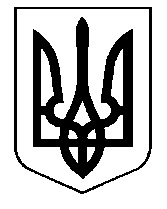 У К  Р А Ї Н АБ І Л К І В С Ь К А  С І Л Ь С Ь К А  Р А Д А   ХУСТСЬКОГО РАЙОНУ ЗАКАРПАТСЬКОЇ ОБЛАСТІ  Двадцять шоста  сесія   восьмого скликанняР І Ш Е Н Н Явід   17.10.2023 року                                                                            № 1673с. БілкиПро затвердження звіту про виконаннябюджету Білківської  сільської територіальноїгромади  за  січень-вересень 2023 рокуВідповідно до пункту 1 статті 26, статті 28 Законом України "Про місцеве самоврядування в Україні", статті 80 Бюджетного кодексу України, Білківська  сільська рада   ВИРІШИЛА:     	Затвердити звіт про виконання бюджету Білківської сільської територіальної громади  за січень-вересень 2023 року (додається).                                                                                                                                                                                           Сільський голова                                                     Василь ЗЕЙКАН